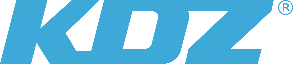 Specialista na technické realizace a učebny, držitel certifikátu ČSN EN ISO 9001:2009  Specialista na technické realizace a učebny, držitel certifikátu ČSN EN ISO 9001:2009  Specialista na technické realizace a učebny, držitel certifikátu ČSN EN ISO 9001:2009  Specialista na technické realizace a učebny, držitel certifikátu ČSN EN ISO 9001:2009  Specialista na technické realizace a učebny, držitel certifikátu ČSN EN ISO 9001:2009  Specialista na technické realizace a učebny, držitel certifikátu ČSN EN ISO 9001:2009  Specialista na technické realizace a učebny, držitel certifikátu ČSN EN ISO 9001:2009  PoložkaSpecifikaceks jednotková cena 
bez DPH  celkem bez DPH  jedn.cena s DPH  celkem s DPH Lenovo TAB K1010.3"FHD/2.3GHz/4G/64/AND11306 590 Kč197 700 Kč7 974 Kč239 217 KčMobilní nabíjecí skříňka pro notebooky/tabletydo 15,6 palce - 30 pozic131 980 Kč31 980 Kč38 696 Kč38 696 Kčdopravadoprava dle koeficientu13 850 Kč3 850 Kč4 659 Kč4 659 KčCelkem233 530 Kč282 571 KčCelkem bez DPH233 530 KčDPH 21%49 041 KčCena celkem s DPH282 571 Kč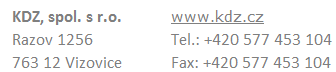 